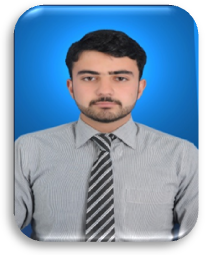 SUMMARYOver four and half Years of experience in General Banking in reputed company’s. Key player in handling responsibilities of day to day running and operations of the office, whilst at the same time creating a professional, helpful and customer friendly environment to work in.Proactive know-how in handling various offices departments.OBJECTIVETo make solid contribution towards the organization I serve by bridging the gap between exciting resources of the organization and its strategic financial objectives by adopting suitable strategies either on my own or as part of a management team with special emphasis on quality of service.WORK EXPERIENCE       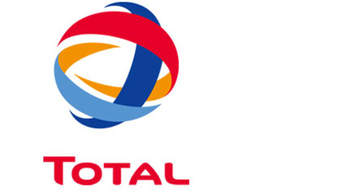 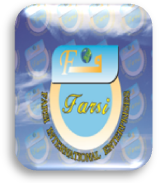 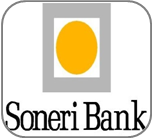 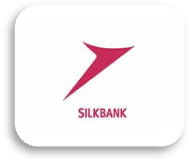 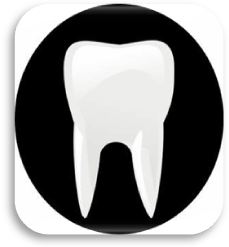 OFFICIAL COMPETENCIESGive the appointment to patient. Maintain the patient file.Manage the accounts of the clinic and cash book.Knowledge of fund management.Comprehensive understanding of industry and regulatory laws and regulations.Account Opening.Through understanding of banking procedure. Balancing of clearing control a/c on daily basis. Manage the deposit of the customer and complete our monthly targets.Book keeping & Record keeping.ATM/VISA DEBIT Card Processing & Complaint handling.Prepare the accounts of different sites.Visits the different sits after month and do it his audit and finalize the profit and loss of the business. Provide services to customer.Term deposit Management(CASA/TDR)Cheque book handling.Maintain the office files and handle the staff. Office & Security Stationery Handling.Handling of Admin& Office Issues and Matters.KEY PERSONAL SKILLSDependable and truthful.Ability to keep calm under pressure/Self starter/Highly disciplined.Having the ability to work accurately.Relationship management.Excellent negotiating & Communication skills.Ability to motivate subordinatesCustomer satisfaction.Solution implementation.Complaint Management.Well qualified user of computer application. Office orientation Time managementGood knowledge of Peachtree Accounting SoftwareGood knowledge of Quick Books  Accounting SoftwareTRAININGS & WORKSHOP________________________________________________________One day (CASA) training in silk bank. Anti-money laundering –CDD KYC(SILK BANK)Quality Assurance Service Excellence.(SONERI BANK)One week training in scouting on scout camp (Maree).  Workshop on "Business Continuity Planning" (Soneri Bank-Islamabad-5th September, 2015)OTHER COURSES/TRAINNINGSBED (in progress) from Alama Iqbal University.Computer typing course.Computer basic course.SCHOLASTIC DETAILS Bachelor in Commerce (B.COM) from Quaid-e Azam University.  Intermediate in Commerce (I.COM) from IMCB F-10/4 Islambad.  Matric in Science from IMCB G-10/3 Islamabad.Others Date of Birth: 07/08/1995Marital Status: SingleNationality: PakistaniREFRENCES	Out standing references will be furnished on demand.		          